Приобретение музыкального оборудования и ноутбука для учреждения культуры с. Услон, ул. 40 лет Победы, 3 АПриобретение музыкального оборудования и ноутбука для учреждения культуры с. Услон, ул. 40 лет Победы, 3 А(Описание инициативы)(Описание инициативы)Объем финансирования – всего, тыс.руб.в т.ч. из местного бюджета, тыс.руб.145,00,0Срок реализацииСрок реализацииДо 15.12.2015До 15.12.2015допосле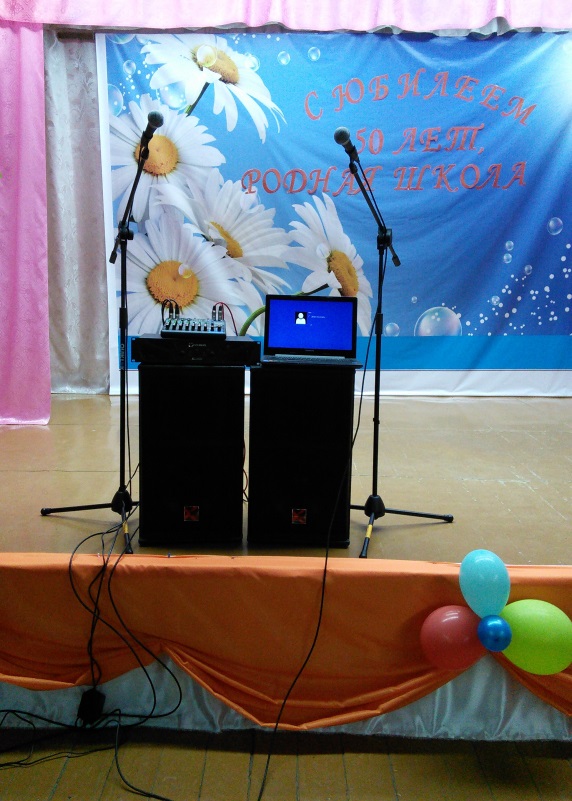 